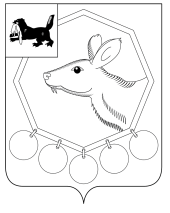                                          РОССИЙСКАЯ ФЕДЕРАЦИЯ                                            ИРКУТСКАЯ ОБЛАСТЬ     КОНТРОЛЬНО-СЧЕТНАЯ ПАЛАТА МУНИЦИПАЛЬНОГО ОБРАЗОВАНИЯ «БАЯНДАЕВСКИЙ РАЙОН»«30»   августа  2013 г.                                                                                                          № 19                           УТВЕРЖДАЮПредседательКонтрольно-счетной палатыДамбуев Ю.Ф.«30» августа 2013 г.ОТЧЕТО РЕЗУЛЬТАТАХ КОНТРОЛЬНОГО МЕРОПРИЯТИЯ         «Проверка законного и результативного (эффективного и экономного) использования средств областного бюджета, выделенных на реализацию мероприятий перечня проектов народных инициатив по подготовке к празднованию 75-летия Иркутской области за 2012 год, истекший период 2013 года.(наименование контрольного мероприятия)1.Основание для проведения контрольного мероприятия: Поручение председателя Контрольно-счетной палаты муниципального образования «Баяндаевский район» от 10.06.2013г. №5, пункт 16 плана проверок КСП области на II квартал 2013 года.   2.Предмет контрольного мероприятия: законное и результативное (эффективное и экономное) использование средств областного бюджета, выделенных на реализацию мероприятий перечня проектов народных инициатив по подготовке к празднованию 75-летия Иркутской области за 2012 год, истекший период 2013 года 3. Объект (объекты) контрольного мероприятия: администрация муниципального образования «Баяндай».  4. Срок проведения контрольного мероприятия - с 26.08.2013г. по 30.08.2013г.  5. Цель контрольного мероприятия: Проверка соблюдения законодательства при использовании средств областного и местных бюджетов.  6. Проверяемый период деятельности: 2012 год истекший период 2013 года.  7. Краткая  характеристика  проверяемой  сферы  формирования  и использования муниципальных средств и деятельности объектов проверки    Полное наименование: Администрация муниципального образования «Баяндай». Краткое наименование: Администрация МО «Баяндай».Юридический адрес: 669120, Иркутская область, Баяндаевский район, с. Баяндай, ул. Некунде, №80Почтовый адрес: 669120, Иркутская область, Баяндаевский район, с. Баяндай, ул. Гагарина, №41Администрация МО «Баяндай» имеет следующие реквизиты: ИНН 8502003176 КПП 850201001, ОГРН 1068506001112.Проверка проведена с ведома главы администрации МО «Баяндай» Асалханова Александра Федоровича, в присутствии главного специалиста по учету Мильхеевой Светланы Матвеевны. В проверяемом периоде у администрации поселения имелся лицевой счет №04343014340  в Управлении Федерального Казначейства по Иркутской области для учета средств муниципального бюджета.   8. По результатам контрольного мероприятия установлено следующее:  При Проверке законного и результативного (эффективного и экономного) использования средств областного бюджета, выделенных на реализацию мероприятий перечня проектов народных инициатив по подготовке к празднованию 75-летия Иркутской области за 2012 год установлено следующее.   Мероприятия перечня проектов народных инициатив по подготовке к празднованию 75-летия Иркутской области в МО «Баяндай», выполнены в соответствии с вопросами местного значения определенными Федеральным законом «Об общих принципах организации местного самоуправления в Российской Федерации» от 06.10.2003г. №131-ФЗ в следующем  составе: - приобретение и доставка спортивно-игровых комплексов для оборудования детской площадки;- приобретение спортивного инвентаря: волейбольных (8 шт.), баскетбольных (4 шт.), футбольных (4 шт.) мячей, спортивной формы для волейбольных команд МО «Баяндай» (16 комплектов);- приобретение пиломатериала (доска обрезная, брусок, штакетник, брус) для проведения ремонта заборов, ограждений парков, для ремонта волейбольной площадки;- приобретение сварочного аппарата;- приобретение контейнеров для сбора ТБО в количестве 20 шт.;- приобретение газобаллонного оборудования на автомашины ЗИЛ, ГАЗ, осуществляющих подвоз воды населению – 2 комплекта;- приобретение пожарного инвентаря: пожарные рукава (6 шт.), пожарные щиты (3 комплекта), огнетушители ранцевые (6 шт.), мотопомпа для грязной воды (1 шт.);- приобретение урн для мусора (для размещения по улицам с. Баяндай 26 шт.). Однако не были приняты предусмотренные в соответствии с частью 1 и 2 статьи 86 Бюджетного кодекса РФ муниципальные правовые акты определяющие расходные обязательства по реализации мероприятий перечня проектов народных инициатив по подготовке к празднованию 75-летия Иркутской области за 2012 год в муниципальном образовании «Баяндай»  т.е. не было принято решение Думы МО «Баяндай» или постановление администрации МО «Баяндай». В итоге в реестре расходных обязательств МО «Баяндай»  суммы расходных обязательств по реализации мероприятий перечня проектов народных инициатив по подготовке к празднованию 75-летия Иркутской области за 2012 год были включены в реестр путем увеличения общей суммы по соответствующим разделам и подразделам бюджетной классификации.В муниципальном образовании «Баяндай» имелась потребность в реализации проектов народных инициатив по подготовке к празднованию 75-летия Иркутской области в 2012 году.Объекты на которые было определено использовать средства по реализации мероприятий перечня проектов народных инициатив по подготовке к празднованию 75-летия Иркутской области состоят в реестре муниципальной собственности поселения.Между Министерством экономического развития и промышленности Иркутской области (далее – Министерство экономического развития) и администрацией МО «Баяндай» заключено соглашение Соглашение №62-57-272/12 в соответствии с которым финансирование из областного бюджета предусмотрено в сумме 1029 тыс. руб., долевое софинансирование за счет средств местного бюджета в размере не менее 5 процентов от общей суммы финансирования  реализации мероприятий перечня проектов народных инициатив по подготовке к празднованию 75-летия Иркутской области определенной в соглашении.Условия софинансирования, установленные п. 7 Порядка №180-пп, соблюдены (54,2 тыс. руб. или не менее 5 процентов).Администрацией МО «Баяндай» не были соблюдены требования п.3 ст. 18 Федерального закона от 21.07.2005 №94-ФЗ «О размещении заказов на поставки товаров, выполнение работ, оказание услуг для государственных и муниципальных нужд» в части направления в Управление федерального казначейства в трехдневный срок для размещения на официальном сайте сведений о заключении контракта, его изменении и исполнении.         На реализацию  мероприятий перечня проектов народных инициатив по подготовке к празднованию 75-летия Иркутской области за 2012 год в муниципальном образовании «Баяндай» всего было произведено расходов на сумму 1083824 руб. в т.ч. 1029000 руб. за счет средств областного бюджета и 54824 руб. за счет средств местного бюджета.Расходы на реализацию мероприятий перечня проектов народных инициатив по подготовке к празднованию 75-летия Иркутской области за 2012 год в муниципальном образовании «Баяндай» были произведены по соответствующим кодам классификации операций сектора государственного управления. По приобретениям произведенным за счет средств по реализации мероприятий перечня проектов народных инициатив по подготовке к празднованию 75-летия Иркутской области за 2012 год в муниципальном образовании «Баяндай» имеются необходимые первичные документы, а также имеется соответствующее отражение в регистрах бухгалтерского учета. Имущество приобретенное в ходе реализации проектов народных инициатив по подготовке к празднованию 75-летия Иркутской области за 2012 год включено в реестр муниципальной собственности.При Проверке законного и результативного (эффективного и экономного) использования средств областного бюджета, выделенных на реализацию мероприятий перечня проектов народных за истекший период 2013 года установлено.В соглашении, заключенном между Министерством экономического развития и администрацией МО «Баяндай» от 15.07.2013г. №62-57-681/3-5 (далее – Соглашение №62-57-681/3-5) о предоставлении субсидий из областного бюджета бюджетам городских округов и поселений Иркутской области в целях софинансирования расходных обязательств по реализации мероприятий перечня проектов народных инициатив по подготовке к празднованию 75-летия Иркутской области, определен следующий перечень проектов: - приобретение 2-х пианино для творческих коллективов муниципального образования «Баяндай» на сумму 250000 руб.;- приобретение микроавтобуса УАЗ для муниципальных нужд (выездов на культурно-спортивные мероприятия) на сумму 505000 руб.;- приобретение детской спортивной игровой площадки для расположения по адресу: с. Баяндай, ул. Полевая, 7а на сумму 534842 руб.- приобретение материалов и оборудования (трубы, насосы, электроды, отрезные круги, электрооборудование и т.д.) для ремонта муниципальной бани, расположенной по адресу с. Баяндай, пер. Коммунальный, 2 на сумму 99000 руб.Однако не приняты предусмотренные в соответствии с частью 1 и 2 статьи 86 Бюджетного кодекса РФ муниципальные правовые акты определяющие расходные обязательства по реализации мероприятий перечня проектов народных инициатив в 2013 году в муниципальном образовании «Баяндай»  т.е. не было принято решение Думы МО «Баяндай» или постановление администрации МО «Баяндай». 9. Выводы: 1. Поставленные цели проектов народных инициатив по подготовке к празднованию 75-летия Иркутской области за 2012 год в муниципальном образовании «Баяндай» достигнуты, что свидетельствует об эффективном использовании бюджетных средств.10. Предложения:1. Направить представление в адрес главы администрации МО «Баяндай» об устранении нарушений и соблюдении в дальнейшей деятельности бюджетного законодательства и положений Федерального закона от 21.07.2005 №94-ФЗ «О размещении заказов на поставки товаров, выполнение работ, оказание услуг для государственных и муниципальных нужд».Председатель КСП МО «Баяндаевский район»                                                        Дамбуев Ю.Ф.Инспектор                                                                                   Борхонов А.М.   